ПРОТОКОЛ № 6засідання педагогічної радизагальноосвітньої школи І-ІІІ ступеня с. Шклиньвід 4 лютого 2021 р. Голова педагогічної ради               М. В. Долонська Секретар педагогічної ради           С. М. Русюк ПРИСУТНІ: 17 членів педагогічної ради ПОРЯДОК ДЕННИЙ: 1. Про схвалення вибору підручників для 4 класу По другому питанні «Про схвалення вибору підручників для 4 класу» СЛУХАЛИ: директора школи Долонську М. В., яка сказала, що керуючись листом МОН від 30.12.2020 № 1/9-716 з 18 лютого педагоги школи мали можливість на сайті Інституту модернізації змісту освіти ознайомитися з електронними версіями оригінал-макетів підручників для 4 класу, які складено відповідно до чинних навчальних програм ВИСТУПИЛИ: Росовська М. В., вчитель початкових класів, яка сказала, що учителі початкових класів обрали такі підручники для 3 класу та сформували списки з відповідними пріоритетами.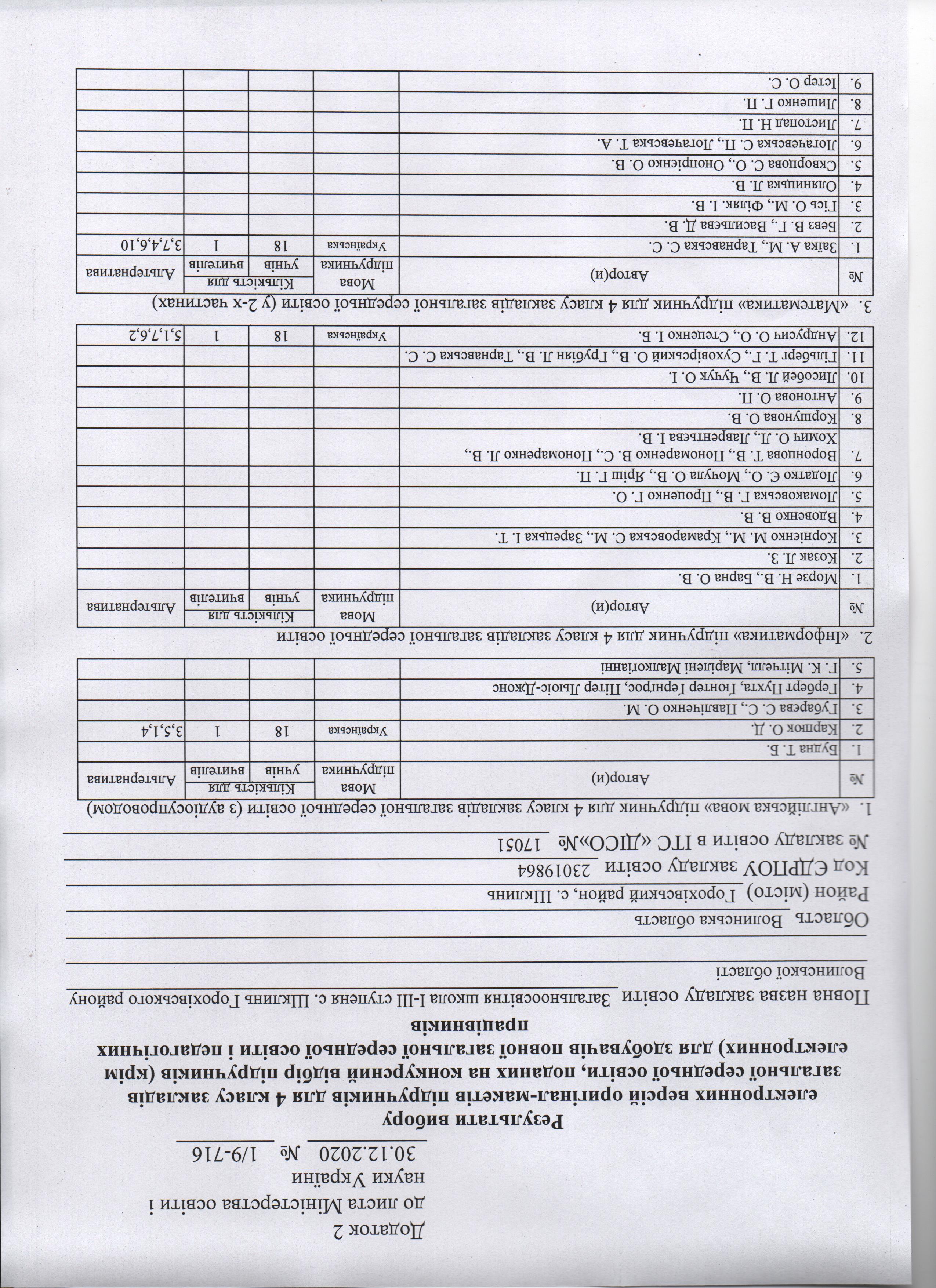 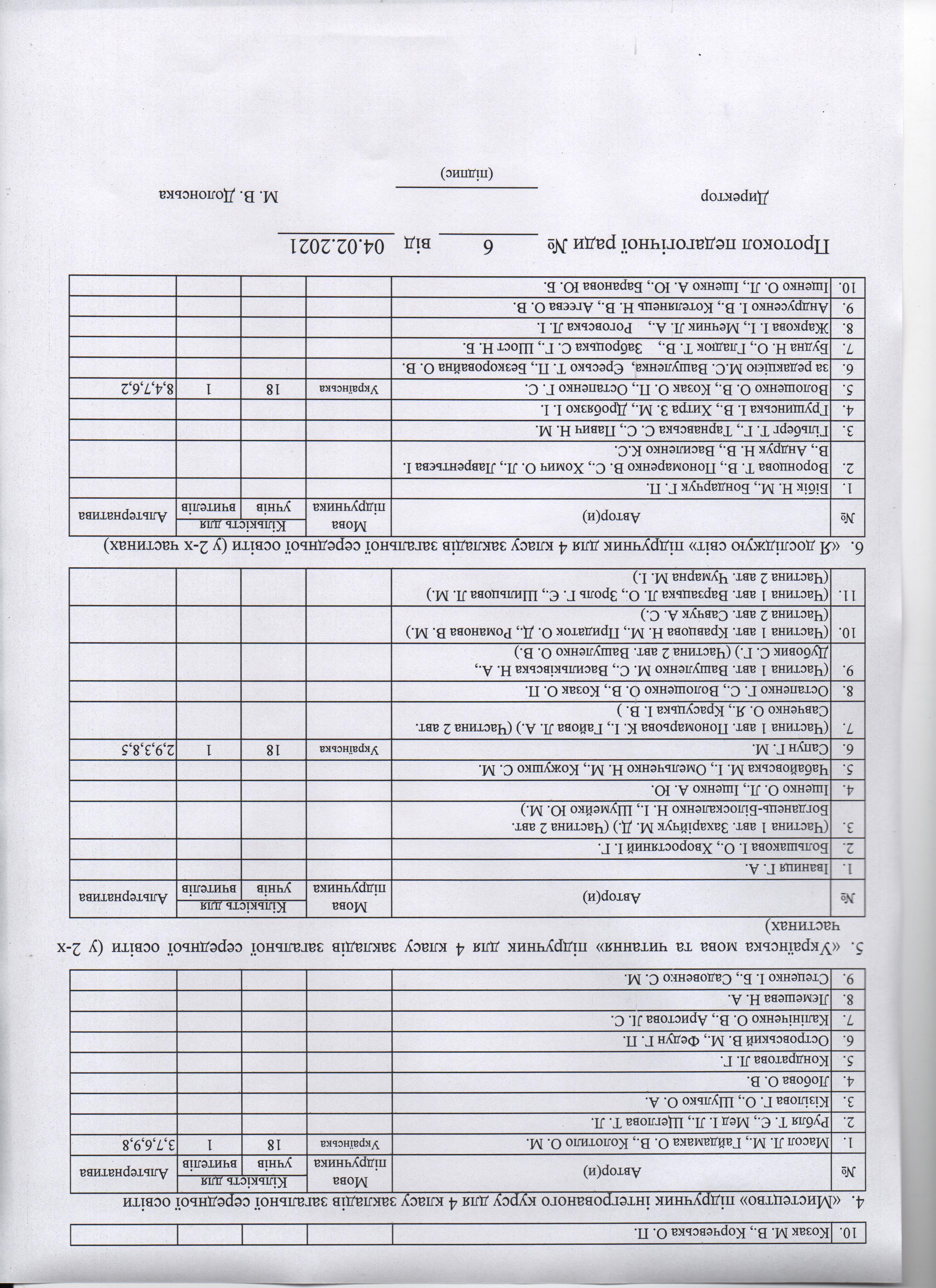 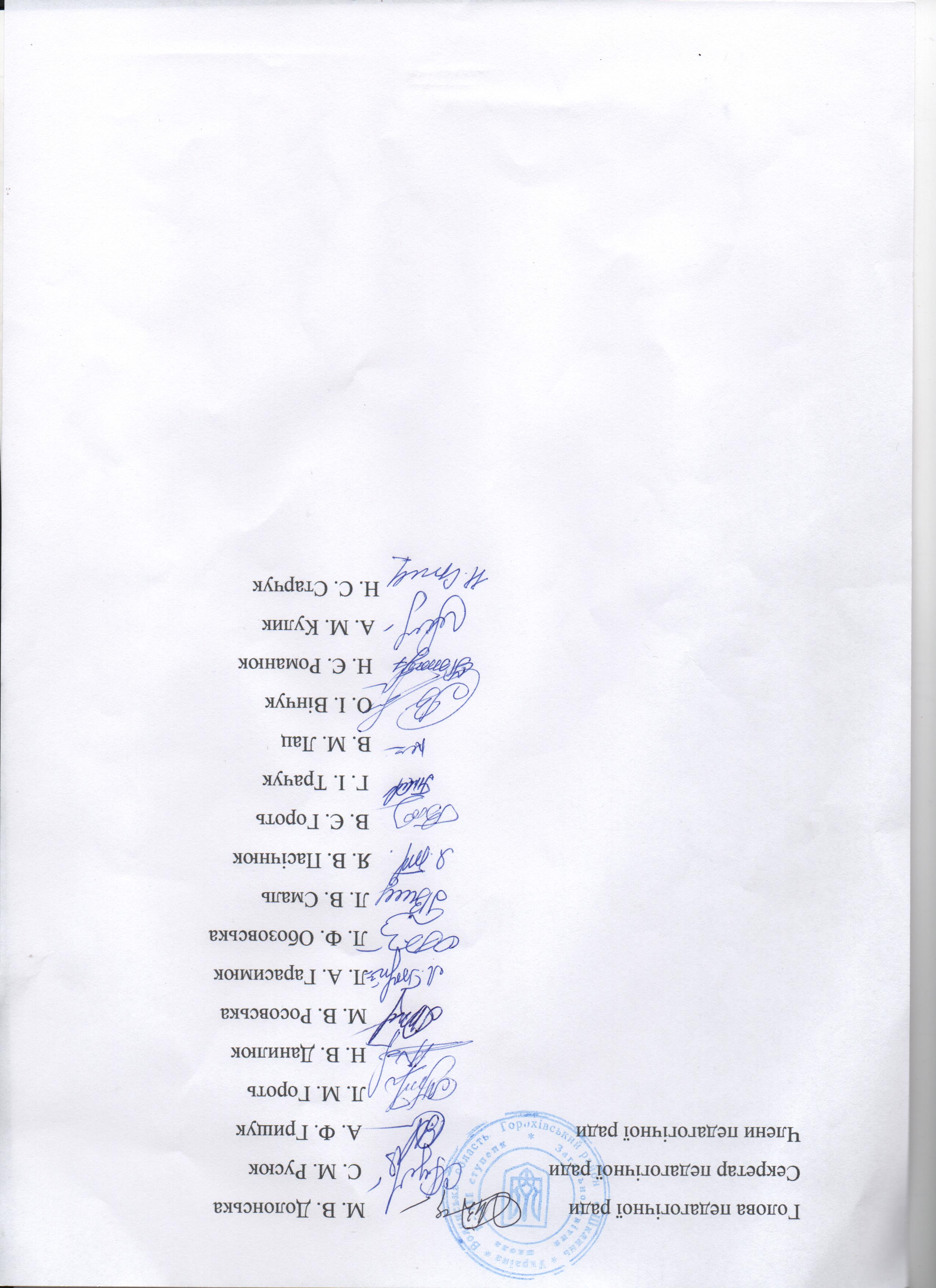 